附件2-2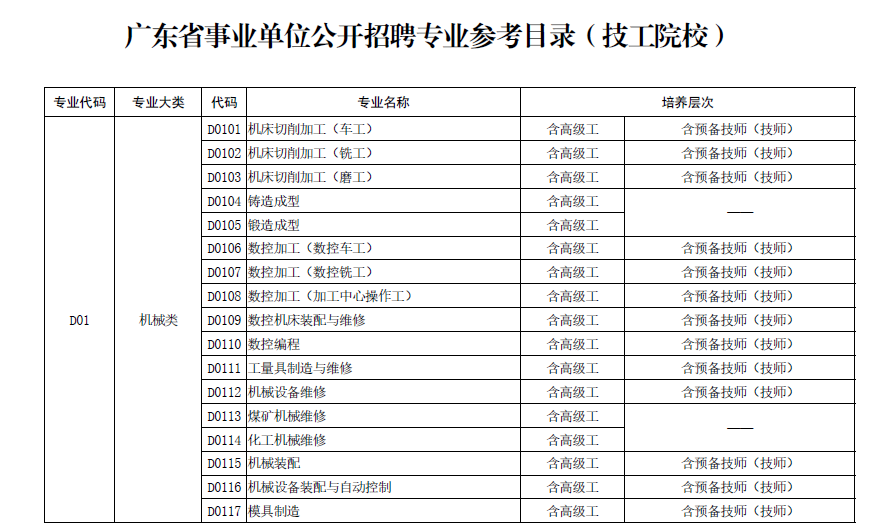 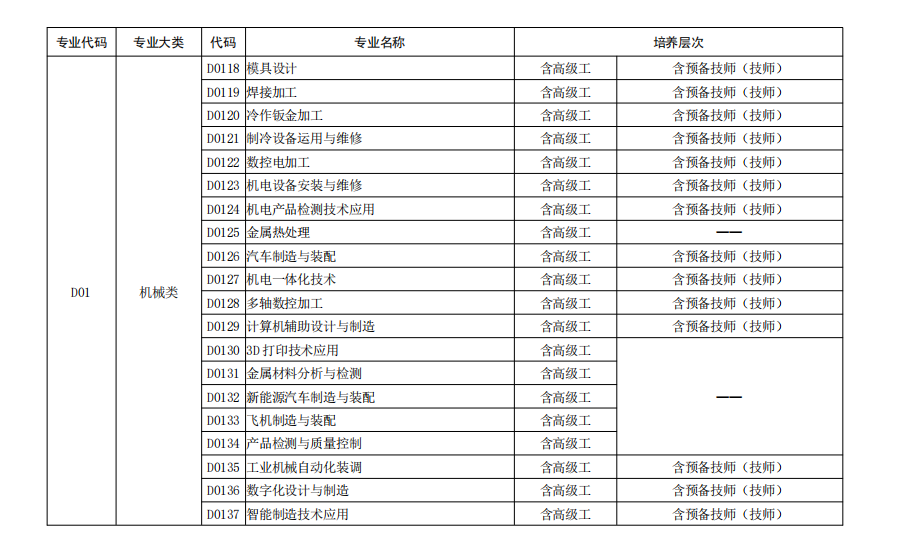 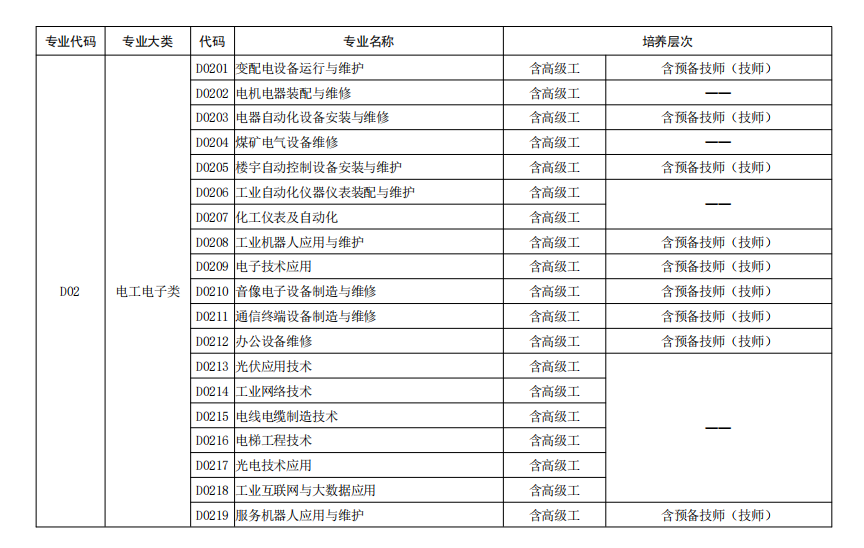 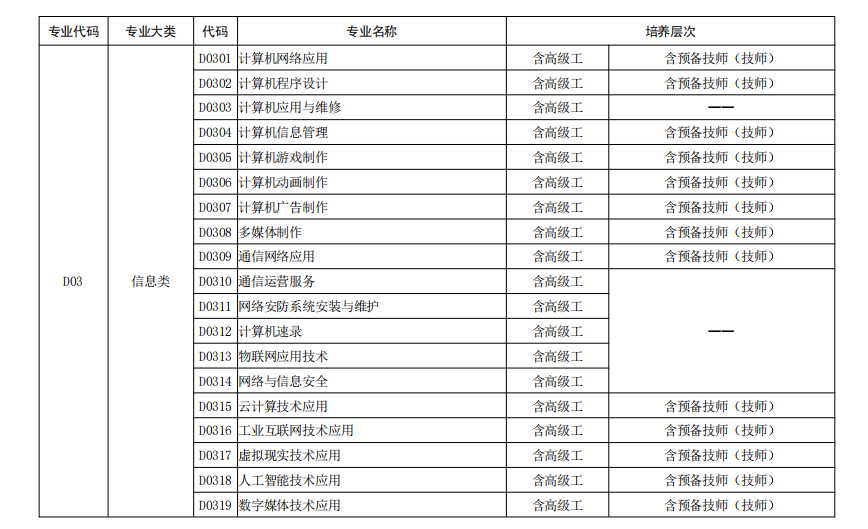 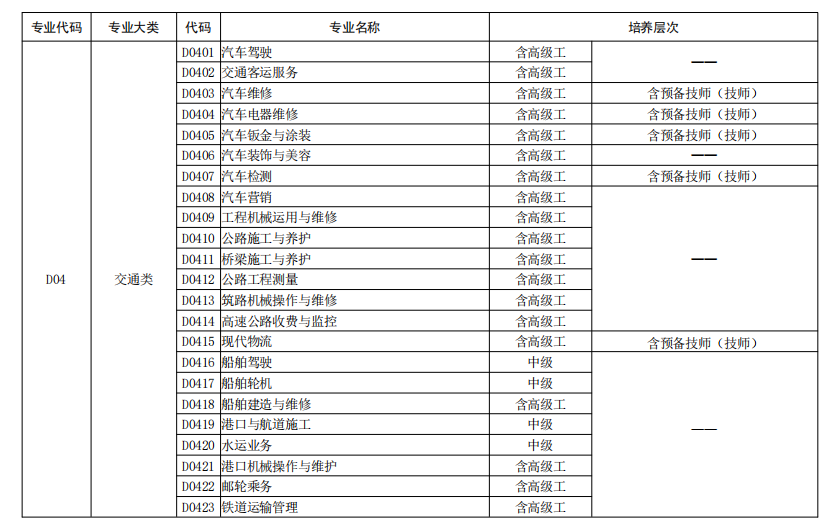 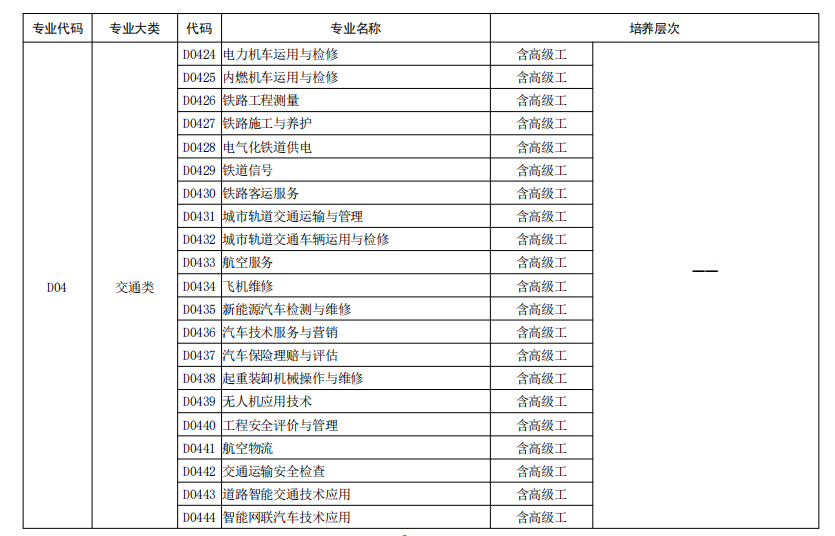 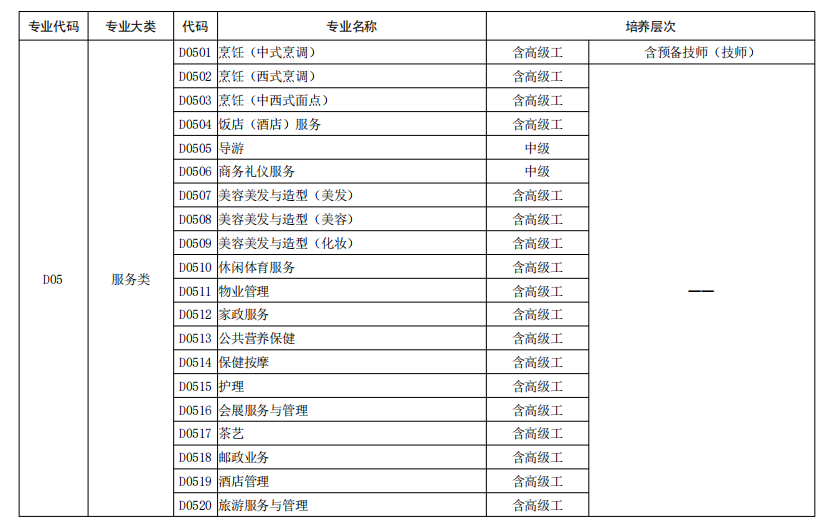 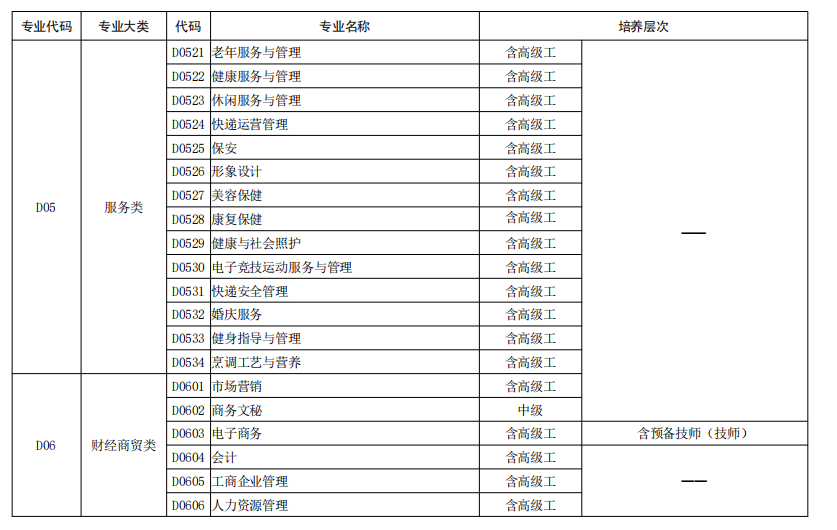 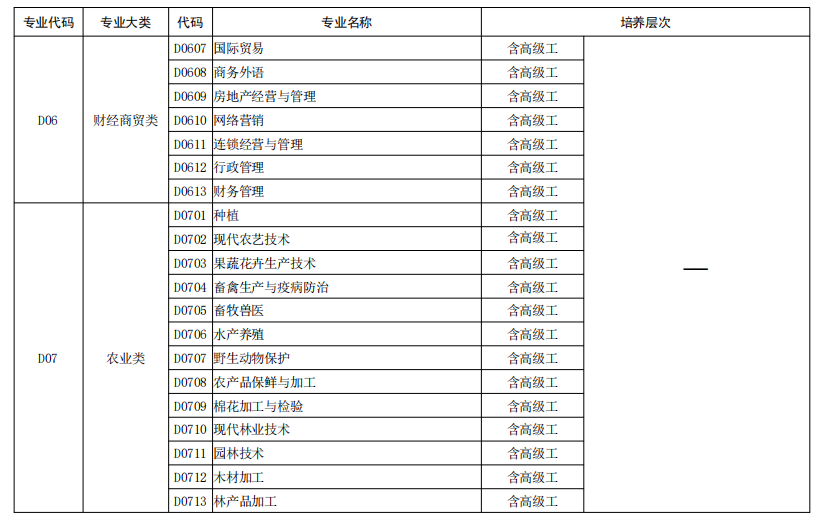 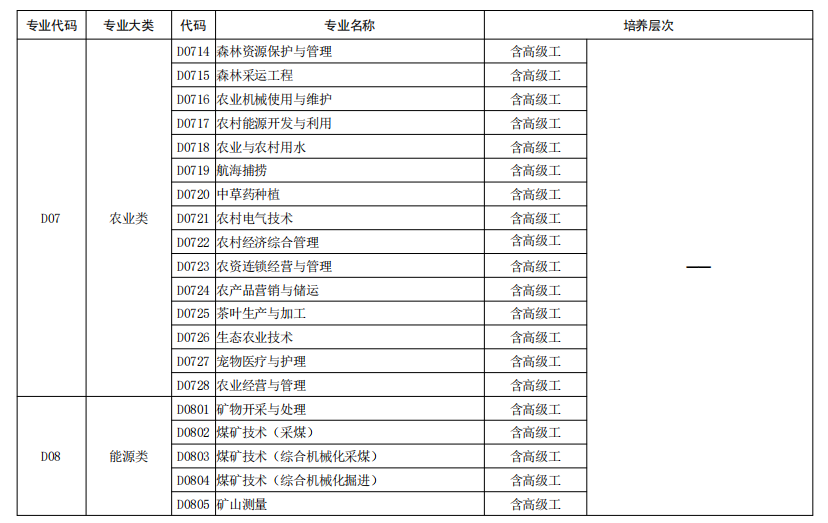 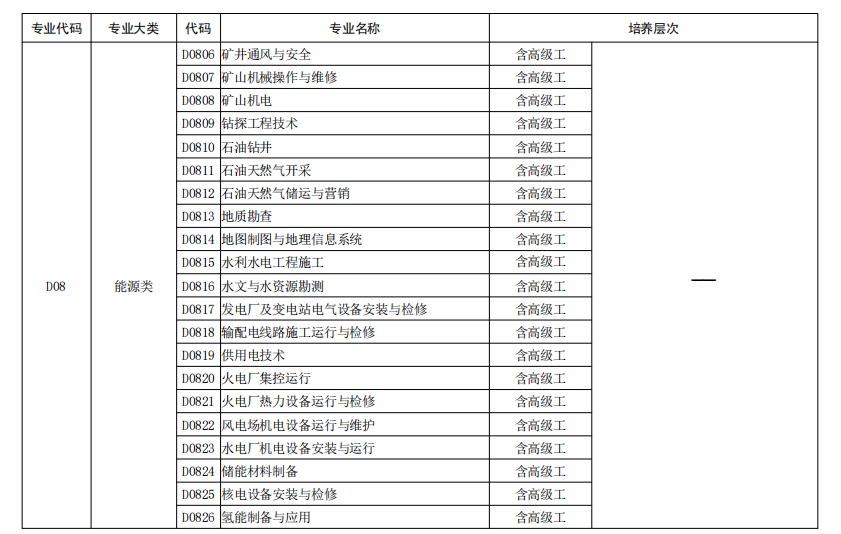 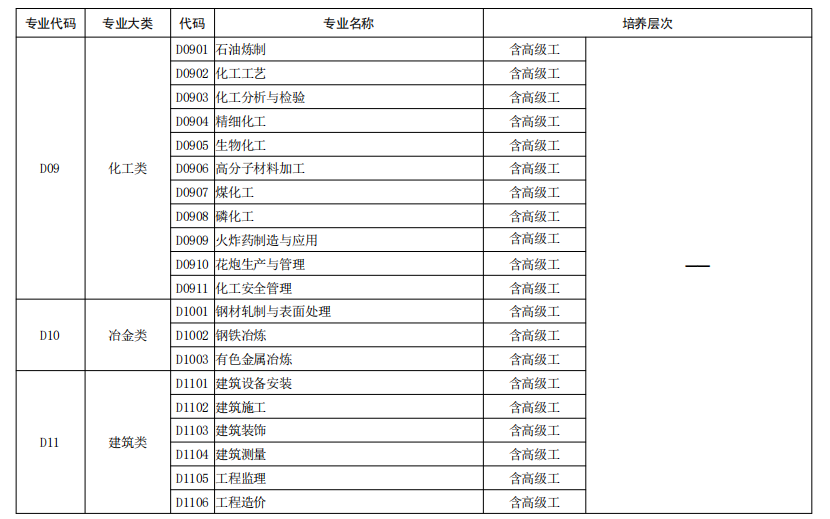 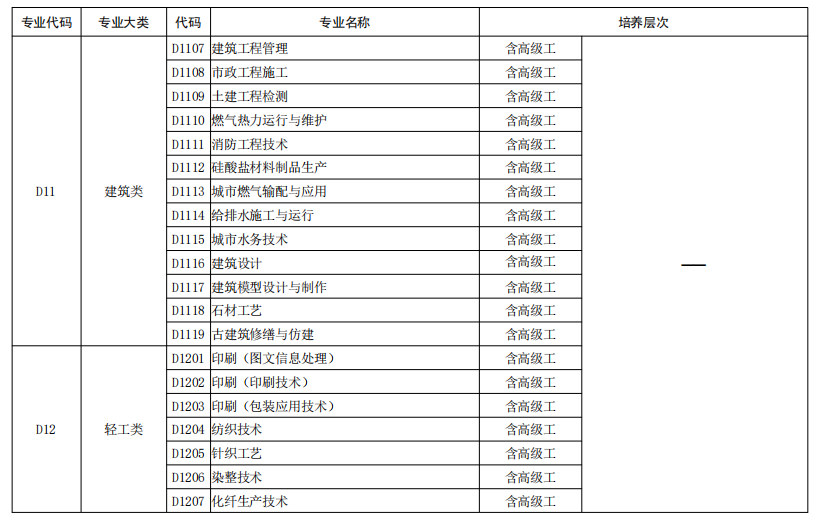 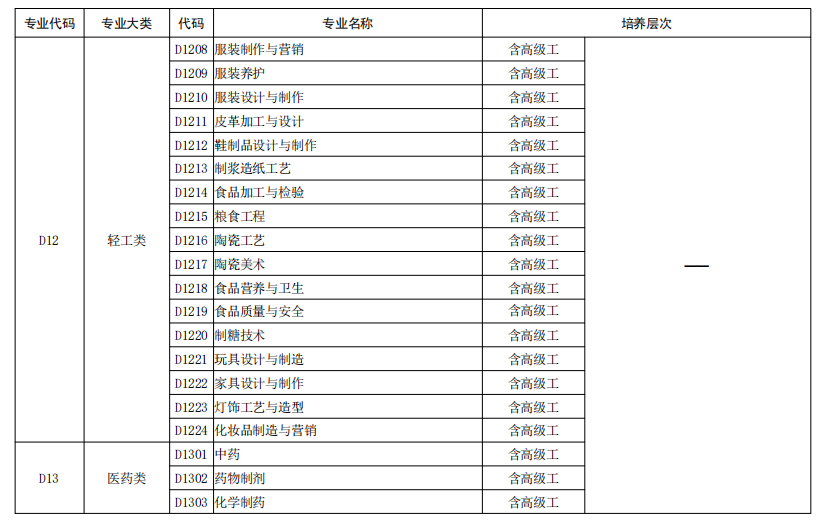 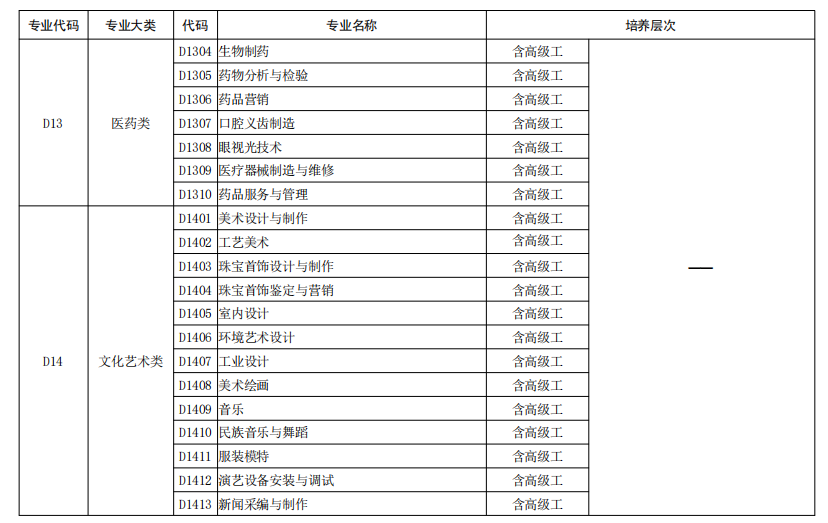 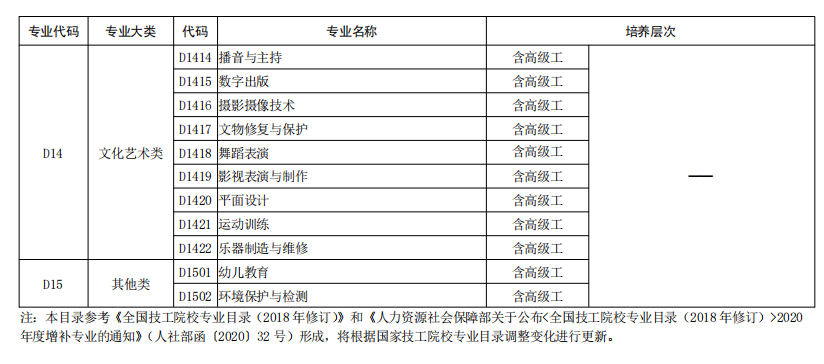 